Wykaz świadczeń ze środków publicznych uwzględnianych przy ustalaniu prawa i wysokości świadczenia uzupełniającego dla osób niezdolnych do samodzielnej egzystencjiKod świadczeniaOpis kodu świadczeniaPodstawa prawnaPodstawa prawnaArtykułArtykuł1.zasiłek dla bezrobotnychustawa z dnia 20 kwietnia 2004 r. 
o promocji zatrudnienia i instytucjach rynku pracyustawa z dnia 20 kwietnia 2004 r. 
o promocji zatrudnienia i instytucjach rynku pracyart. 71art. 712.stypendiumustawa z dnia 20 kwietnia 2004 r. 
o promocji zatrudnienia i instytucjach rynku pracyustawa z dnia 20 kwietnia 2004 r. 
o promocji zatrudnienia i instytucjach rynku pracyart. 41, art. 42a ust. 5 i 6, art. 53 ust. 6, art. 53g, art. 55, art. 66lart. 41, art. 42a ust. 5 i 6, art. 53 ust. 6, art. 53g, art. 55, art. 66l3.dodatek aktywizacyjnyustawa z dnia 20 kwietnia 2004 r. 
o promocji zatrudnienia i instytucjach rynku pracyustawa z dnia 20 kwietnia 2004 r. 
o promocji zatrudnienia i instytucjach rynku pracyart. 48art. 484.środki na sfinansowanie kosztów przejazdu do i z miejsca odbywania stażu w ramach bonu stażowegoustawa z dnia 20 kwietnia 2004 r. 
o promocji zatrudnienia i instytucjach rynku pracyustawa z dnia 20 kwietnia 2004 r. 
o promocji zatrudnienia i instytucjach rynku pracyart. 66lart. 66l5.zwrot kosztów przejazdu i zwrot kosztów zakwaterowania 
w związku z usługami i instrumentami rynku pracyustawa z dnia 20 kwietnia 2004 r. 
o promocji zatrudnienia i instytucjach rynku pracyustawa z dnia 20 kwietnia 2004 r. 
o promocji zatrudnienia i instytucjach rynku pracyart. 45art. 456.refundacja kosztów opieki nad dzieckiemustawa z dnia 20 kwietnia 2004 r. 
o promocji zatrudnienia i instytucjach rynku pracyustawa z dnia 20 kwietnia 2004 r. 
o promocji zatrudnienia i instytucjach rynku pracyart. 61art. 617.zasiłek stałyustawa z dnia 12 marca 2004 r.  
o pomocy społecznejustawa z dnia 12 marca 2004 r.  
o pomocy społecznejart. 37art. 378.zasiłek okresowyustawa z dnia 12 marca 2004 r.  
o pomocy społecznejustawa z dnia 12 marca 2004 r.  
o pomocy społecznejart. 38art. 389.pomoc pieniężna na usamodzielnienie oraz pomoc pieniężna na kontynuowanie naukiustawa z dnia 12 marca 2004 r.  
o pomocy społecznejustawa z dnia 12 marca 2004 r.  
o pomocy społecznejart. 88 ust. 1 pkt 1 i 2art. 88 ust. 1 pkt 1 i 210.świadczenie pieniężne na utrzymanie 
i pokrycie wydatków związanych z nauką języka polskiego dla cudzoziemców, którzy uzyskali w Rzeczypospolitej Polskiej status uchodźcy, ochronę uzupełniającą lub zezwolenie na pobyt czasowy udzielone w związku z okolicznością, o której mowa w art. 159 ust. 1 lit. c lub d ustawy z dnia 12 grudnia 2013 r. o cudzoziemcachustawa z dnia 12 marca 2004 r.  
o pomocy społecznejustawa z dnia 12 marca 2004 r.  
o pomocy społecznejart. 92  ust. 1 pkt 1 i 2art. 92  ust. 1 pkt 1 i 211.wynagrodzenie należne opiekunowi 
z tytułu sprawowania opieki przyznane przez sądustawa z dnia 12 marca 2004 r.  
o pomocy społecznejustawa z dnia 12 marca 2004 r.  
o pomocy społecznejart. 53aart. 53a12.świadczenie rodzicielskieustawa z dnia 28 listopada 2003 r. 
o świadczeniach rodzinnychustawa z dnia 28 listopada 2003 r. 
o świadczeniach rodzinnychart. 17cart. 17c13.specjalny zasiłek opiekuńczyustawa z dnia 28 listopada 2003 r. 
o świadczeniach rodzinnychustawa z dnia 28 listopada 2003 r. 
o świadczeniach rodzinnychart. 16aart. 16a14.świadczenie pielęgnacyjne z tytułu rezygnacji z zatrudnienia lub innej pracy zarobkowejustawa z dnia 28 listopada 2003 r. 
o świadczeniach rodzinnychustawa z dnia 28 listopada 2003 r. 
o świadczeniach rodzinnychart. 17art. 1715.zasiłek dla opiekunaustawa z dnia 4 kwietnia 2014 r.
o ustaleniu i wypłacie zasiłków dla opiekunówustawa z dnia 4 kwietnia 2014 r.
o ustaleniu i wypłacie zasiłków dla opiekunówart. 2art. 216.pomoc na kontynuowanie naukiustawa z dnia 9 czerwca 2011 r.o wspieraniu rodziny i systemie pieczy zastępczejustawa z dnia 9 czerwca 2011 r.o wspieraniu rodziny i systemie pieczy zastępczejart. 140 ust. 1 pkt 1 lit. aart. 140 ust. 1 pkt 1 lit. a17.świadczenie integracyjneustawa z dnia 13 czerwca 2003 r. o zatrudnieniu socjalnymustawa z dnia 13 czerwca 2003 r. o zatrudnieniu socjalnymart. 15 ust. 4art. 15 ust. 418.stypendium socjalneustawa z dnia 20 lipca 2018 r. Prawo o szkolnictwie wyższym i nauceustawa z dnia 20 lipca 2018 r. Prawo o szkolnictwie wyższym i nauceart. 86 ust. 1 pkt 1art. 86 ust. 1 pkt 119.stypendium rektoraustawa z dnia 20 lipca 2018 r. Prawo o szkolnictwie wyższym i nauceustawa z dnia 20 lipca 2018 r. Prawo o szkolnictwie wyższym i nauceart. 86 ust. 1 pkt 4art. 86 ust. 1 pkt 420.stypendium dla osób niepełnosprawnych ustawa z dnia 20 lipca 2018 r. Prawo o szkolnictwie wyższym i nauceustawa z dnia 20 lipca 2018 r. Prawo o szkolnictwie wyższym i nauceart. 86 ust. 1 pkt 2art. 86 ust. 1 pkt 221.stypendium ministra dla studenta wykazującego się znaczącymi osiągnięciami naukowymi lub artystycznymi związanymi ze studiami, lub znaczącymi osiągnięciami sportowymi ustawa z dnia 20 lipca 2018 r. Prawo o szkolnictwie wyższym i nauceustawa z dnia 20 lipca 2018 r. Prawo o szkolnictwie wyższym i nauceart. 359 ust. 1art. 359 ust. 122.stypendium ministra dla wybitnych młodych naukowców ustawa z dnia 20 lipca 2018 r. Prawo o szkolnictwie wyższym i nauceustawa z dnia 20 lipca 2018 r. Prawo o szkolnictwie wyższym i nauceart. 360 ust. 1art. 360 ust. 123.stypendium doktoranckieustawa z dnia 20 lipca 2018 r. Prawo o szkolnictwie wyższym i nauceustawa z dnia 20 lipca 2018 r. Prawo o szkolnictwie wyższym i nauceart. 209 ust. 1art. 209 ust. 124.stypendium sportowe dla członków kadry narodowejustawa z dnia 25 czerwca 2010 r. o sporcieustawa z dnia 25 czerwca 2010 r. o sporcieart. 32 ust.1 albo art. 32aart. 32 ust.1 albo art. 32a25.świadczenie pieniężne ze środków budżetu państwa ustawa z dnia 25 czerwca 2010 r. o sporcieustawa z dnia 25 czerwca 2010 r. o sporcieart. 36 ust. 1 oraz art.85 ust.1 art. 36 ust. 1 oraz art.85 ust.1 26.uposażenia sędziów w stanie spoczynku ustawa z dnia 27 lipca 2001 r. Prawo o ustroju sądów powszechnychustawa z dnia 27 lipca 2001 r. Prawo o ustroju sądów powszechnychart. 100art. 10027.uposażenia rodzinne dla członków zmarłych sędziówustawa z dnia 27 lipca 2001 r. Prawo o ustroju sądów powszechnychustawa z dnia 27 lipca 2001 r. Prawo o ustroju sądów powszechnychart. 102art. 10228.pomoc pieniężna ustawa z dnia 24 stycznia 1991 r. o kombatantach oraz niektórych osobach będących ofiarami represji wojennych i okresu powojennegoustawa z dnia 24 stycznia 1991 r. o kombatantach oraz niektórych osobach będących ofiarami represji wojennych i okresu powojennegoart. 19a ust.2 i art. 19dart. 19a ust.2 i art. 19d29.świadczenie pieniężne przysługujące żołnierzowi przez okres roku po zwolnieniu ze służbyustawa z dnia 11 września 2003 r. 
o służbie wojskowej żołnierzy zawodowychustawa z dnia 11 września 2003 r. 
o służbie wojskowej żołnierzy zawodowychart. 95 ust. 1art. 95 ust. 130.uposażenie sędziów sądów wojskowych w stanie spoczynkuustawa z dnia 21 sierpnia 1997 r. Prawo o ustroju sądów wojskowychustawa z dnia 21 sierpnia 1997 r. Prawo o ustroju sądów wojskowychart. 36aart. 36a31.uposażenie rodzinne wypłacane członkom rodziny po zmarłych sędziach w stanie spoczynkuustawa z dnia 21 sierpnia 1997 r. Prawo o ustroju sądów wojskowychustawa z dnia 21 sierpnia 1997 r. Prawo o ustroju sądów wojskowychart. 36aart. 36a32.uposażenie w stanie spoczynku wypłacane byłym prokuratorom-byłym żołnierzom zawodowymustawa z dnia 28 stycznia 2016 r. Prawo o prokuraturzeustawa z dnia 28 stycznia 2016 r. Prawo o prokuraturzeart. 127 § 1art. 127 § 133.uposażenie rodzinne wypłacane członkom rodziny po zmarłych prokuratorach-byłych żołnierzach zawodowychustawa z dnia 28 stycznia 2016 r. Prawo o prokuraturzeustawa z dnia 28 stycznia 2016 r. Prawo o prokuraturzeart. 127 § 1 art. 127 § 1 34.świadczenie w wysokości dodatku kombatanckiego, dodatek kompensacyjny, ryczałt energetycznyustawa z dnia 24 stycznia 1991 r. o kombatantach oraz niektórych osobach będących ofiarami represji wojennych i okresu powojennego – dla osób, które nie mają innych świadczeńustawa z dnia 24 stycznia 1991 r. o kombatantach oraz niektórych osobach będących ofiarami represji wojennych i okresu powojennego – dla osób, które nie mają innych świadczeńart. 201art. 20135.świadczenie rehabilitacyjneustawa z dnia 25 czerwca 1999 r. 
o świadczeniach  pieniężnych w razie choroby i macierzyństwaustawa z dnia 25 czerwca 1999 r. 
o świadczeniach  pieniężnych w razie choroby i macierzyństwaart. 18 ust. 1art. 18 ust. 136.świadczenie pieniężne wypłacane kwartalnie osobom niemającym ustalonego prawa do emerytury lub renty lub pobierającym świadczenie o charakterze rentowym z instytucji zagranicznychświadczenie pieniężne wypłacane kwartalnie osobom niemającym ustalonego prawa do emerytury lub renty lub pobierającym świadczenie o charakterze rentowym z instytucji zagranicznychustawa z dnia 31 maja 1996 r. 
o osobach deportowanych do pracy przymusowej oraz osadzonych w obozach pracy przez III Rzeszę 
i Związek Socjalistycznych Republik Radzieckichart. 1a 
w związku z art. 5 ust. 337.świadczenie pieniężne, dodatek kompensacyjny oraz ryczałt energetyczny wypłacane kwartalnie osobom niemającym ustalonego prawa do emerytury lub renty lub pobierającym świadczenie o charakterze rentowym z instytucji zagranicznychświadczenie pieniężne, dodatek kompensacyjny oraz ryczałt energetyczny wypłacane kwartalnie osobom niemającym ustalonego prawa do emerytury lub renty lub pobierającym świadczenie o charakterze rentowym z instytucji zagranicznychustawa z dnia 2 września 1994 r. 
o świadczeniu pieniężnym 
i uprawnieniach przysługujących żołnierzom zastępczej służby wojskowej przymusowo zatrudnianym w kopalniach węgla, kamieniołomach, zakładach rud uranu i batalionach budowlanychart. 3 ust. 1 
w związku z art. 3 ust. 438.wynagrodzenie za staż w ramach unijnego projektu aktywizacji zawodowej, gdy instytucją kierującą jest inny podmiot niż powiatowy urząd pracy, w przypadku finansowaniaw ramach dofinansowania a nie w ramach wkładu własnego wynagrodzenie za staż w ramach unijnego projektu aktywizacji zawodowej, gdy instytucją kierującą jest inny podmiot niż powiatowy urząd pracy, w przypadku finansowaniaw ramach dofinansowania a nie w ramach wkładu własnego 39.dodatek mieszkaniowy dodatek mieszkaniowy ustawa z dnia 21 czerwca 2001 r. 
o dodatkach mieszkaniowychart. 2 ust. 140.dodatek energetycznydodatek energetycznyustawa z dnia 10 kwietnia 1997 r. prawo energetyczneart. 5c ust. 141.świadczenie pieniężneświadczenie pieniężneustawa z dnia 20 marca 2015 r. 
o działaczach opozycji antykomunistycznej oraz osobach represjonowanych z powodów politycznychart. 742.pomoc pieniężna okresowapomoc pieniężna okresowaustawa z dnia 31 maja 1996 r. 
o osobach deportowanych do pracy przymusowej oraz osadzonych w obozach pracy przez III Rzeszę i Związek Socjalistycznych Republik Radzieckichart. 5a ust. 343.pomoc pieniężna okresowapomoc pieniężna okresowaustawa z dnia 2 września 1994 r. 
o świadczeniu pieniężnym 
i uprawnieniach przysługujących żołnierzom zastępczej służby wojskowej przymusowo zatrudnianym w kopalniach węgla, kamieniołomach, zakładach rud uranu i batalionach budowlanychart. 7a ust. 344.pomoc pieniężna okresowapomoc pieniężna okresowaustawa z dnia 20 marca 2015 r. 
o działaczach opozycji antykomunistycznej oraz osobach represjonowanych z powodów politycznychart. 10 ust. 345.pomoc pieniężna okresowapomoc pieniężna okresowaustawa z dnia 16 listopada 2006 r. 
o świadczeniu pieniężnym i uprawnieniach przysługujących cywilnym niewidomym ofiarom działań wojennychart. 10a ust. 346.stypendiumstypendiumustawa z dnia 25 października 1991 r. 
o organizowaniu i prowadzeniu działalności kulturalnejart. 7b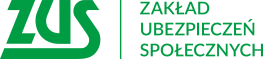 